Proceso por XXXXXXXRadicación: XXXXXDemandante: XXXXXXXDemandada: XXXXXXXXXXXXXXXXXXXXANTECEDENTESXXXXXXXXCONSIDERACIONESXXXXXXXXXRESUELVE:XXXXXXXXXXXNOTIFÍQUESECARGONOMBRE DEL FUNCIONARIO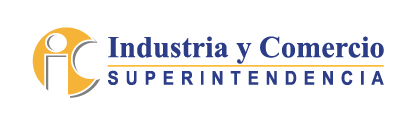 